El  Rectorado y el Consejo Directivo de la Escuela Normal Superior en Lenguas Vivas “Sofía Broquen de Spangenberg” convocan a Selección de Antecedentes para interinatos y suplencias (Ad Referendum) para la siguiente cátedra:Profesorado de Portugués y Profesorado de Educación Superior  en portugés – Ad ReferendumDidáctica específica 1 y 2 – Se dicta en idioma portugués – Viernes de pre hora a 4ta  – 17.15 a 20.50h -Turno vespertino. Requisitos: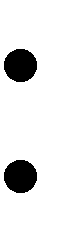 Título docente de nivel superior (excluyente)Presentación de carpeta de tres solapas con ficha de inscripción (también se enviará en archivo adicional), que contenga CV y proyecto de trabajo:El Currículum Vitae deberá estar foliado y firmado, y se indicará:Título docenteOtros títulosPostítulosEspecialización:- Cursos dictados/ asistidos. Jornadas. Congresos.- Publicaciones.- Antecedentes laborales - Otros antecedentesCRONOGRAMA DEL LLAMADO-    INSCRIPCIÓN: del 28 de marzo al 9 de abril de 2018 inclusive en la Secretaría General, de9 a 11.-    PLAZO  DE  RECUSACIÓN  DEL  JURADO: 3 y 4 de abril de 2018 en  la  Secretaría General, de 9 a 11.-    COLOQUIO: miércoles 11 de abril a las 16 h-    DICTAMEN DE CONSEJO DIRECTIVO: jueves 12 de abril de 2018-    NOTIFICACIÓN DE LOS ASPIRANTES: viernes 13 de abril de 2018 de 9:30 a 12 y de 14 a 16 en Rectorado.-    PEDIDOS DE RECONSIDERACIÓN: lunes 16 de abril de 2018 de 9 a 11 en Secretaría General.-    RECONSIDERACIÓN DE DICTAMEN: martes 17 de abril de 2018 (Consejo Directivo)-    NOTIFICACIÓN del ORDEN de MÉRITO DEFINITIVO: miércoles 18 de abril de 2018   de 9.30 a 12 y de 14 a 17 en Rectorado.El CV y proyecto deberá ser enviado por correo electrónico a sbsconcursos@gmail.com. Asunto: Concurso instancia Coordinación del CFPP - Se debe esperar acuse de recibo.Comisión evaluadora: Fiorentino -  Spina – Gandolfo